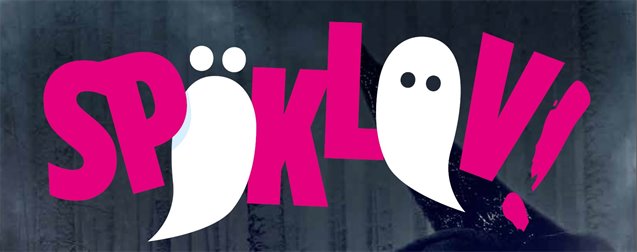 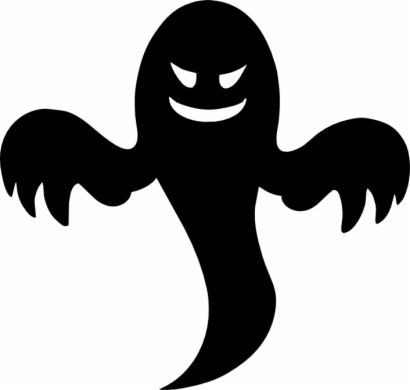 VECKOBREV V.45Nu är vi framme vid höstlovet! Äntligen! Tycker nog många  Jag påminner också om att detta veckobrev gäller för veckan efter lovet, läxorna som står är alltså till veckan efter lovet. Vi passar också på att tacka Marcus för den här tiden och välkomnar Tove som kommer att ta över efter honom Denna vecka har det vart bad och livräddning för sexorna, allt gick bra och nöjda elever plaskade på. Vi fortsätter på lika som förra veckan men på svenskan har vi också gått in på verb denna vecka. Jag har nu planerat in de kommande två geografiproven. Det första provet kommer att vara i kartkunskap, det är ett prov på Europas länder och huvudstäder. Det provet kommer att vara torsdagen den 24/11 och då utgår nyhetsläxan för denna vecka. Det andra provet kommer att vara ett allmänt prov i geografi, det kommer att hjälpa till att mäta elevernas kunskaper i geografi. Detta prov kan de inte plugga till utan det kommer att baseras på det vi gör på lektionerna och vi kommer ha fler genomgångar inför detta prov. Det provet kommer att vara torsdagen den 8/12, även då kommer nyhetsläxan att utgå.I dag har vi halloweenmys, det blir en mysig avslutning på veckan  Jag önskar er alla en en underbar helg och ett härligt höstlov så syns vi vecka 45 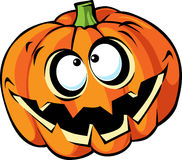 Lite datum att hålla koll på:24 november, prov på Europas länder och huvudstäder8 december, prov i geografi14 december badViktiga nummer:Sjukanmälan till skolan görs på skolplatsen. Ni loggar in med ert bankid. (Om den möjligheten inte finns så hör av er till skolan på 0270420166) (Ni får gärna skicka ett sms till mig vid sjukdom också)Skolmobilen 0727043948Läxor hittar ni på baksidanVeckans ord klass fem (till 11/11)	Glosor klass 5 (till 10/11)finns			centre – centrum	library – bibliotek känns			fire – brand, eld	other – andrafärggrant			hospital – sjukhus	record– skivafemton			map – karta 		time – gångmungipa			police – polis	catch – ta 	djurvän			shop – affär		group – grupp godkände			turn – svänga	stamp – frimärke allmänhet			far – långt      	theatre – teater allmänning			post office – postkontorinledning			supermarket – snabbköpanmärkning			do– göraanställning			gymnastics – gymnastikVeckans begrepp klass 6 (till 11/11)Metaller – ämne i berggrunden som ofta har en glänsande ytaHalvö – ett område/landtunga som sticker ut i hav eller sjö och omges av vatten på alla sidor utom enFrakta – transportera, forsla, köra eller sända varorUniversitet – skola för högre utbildningar och forskningDemokrati – ett land där människor får rösta fram en regering och där lagar bestäms av en folkförsamling/riksdag/tingMonsunvind – vind som ändrar riktning efter årstidLivgivande – något som gör att det lever och växterForsar – vatten som rinner snabbt, forsar framTransportled – väg eller flod där man fraktar varorStrid – snabbt strömmandeKraftverk – en anläggning där man framställer elektricitetKorall – litet djur som lever på havsbotten ovanpå andra döda korallers hårda skalGlosor klass 6 (till 10/11)blow – slag			ivory – elfenbenfeather – fjäderspend – spenderaweigh – vägapregnant – dräktig	 	bone – ben			muscle – muskel			trunk – snabel		Läsläxa: Pojken och Tigern kapitel 9 (På stencil) till onsdag den 9/11Nyhetsläxa: Till torsdag den 10/11